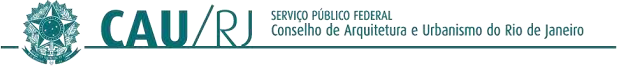 PORTARIA PRESIDENCIAL Nº 004/2024 - CAU/RJ, DE 11 DE JANEIRO DE 2024.Revoga a Portaria Ordinatória nº 006/2018 – CAU/RJ, de 12 de março de 2018.O Presidente do Conselho de Arquitetura e Urbanismo do Rio de Janeiro - CAU/RJ, no uso das atribuições que lhe confere o artigo 35 da Lei nº 12.378/2010;RESOLVE:Art. 1º.Revogar a Portaria Ordinatória nº 006/2018 – CAU/RJ, destituindo Flávio Vidigal de Carvalho Pereira das funções de substituição do cargo de Gerente Geral.Art. 2º. Diante da presente revogação, o servidor Flávio Vidigal de Carvalho Pereira retorna a exercer as funções de Gerente Financeiro, retomando o patamar remuneratório do respectivo cargo.Art. 3º Dê-se ciência e cumpra-se. Rio de Janeiro, 11 de janeiro de 2024.Sydnei Dias MenezesArquiteto e Urbanista Presidente do CAU/RJwww.caurj.gov.br / Conselho de Arquitetura e Urbanismo do Rio de Janeiro